Istituto Comprensivo di Barzanò 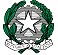 SEDE: Via Leonardo da Vinci, 22 – 23891 Barzanò (Lecco)  C.F. 85001820134-  Cod. Min. LCIC80800X Tel. 039.955044 / 039.9272537 - Fax 039.9287473 e-mail: LCIC80800@istruzione.it - sito web: www.icsbarzano.edu.it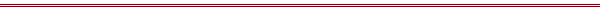 Circolare n° 13  del 23 Settembre 2019       A TUTTI I DOCENTI DELLA SCUOLA SECONDARIAOggetto: illustrazione programmazioni ed elezioni rappresentanti dei genitori.Si comunica che Lunedì 21 ottobre 2019 dalle 17.00 alle 18.00 i docenti coordinatori incontreranno i genitori per la presentazione della programmazione coordinata con un generale riferimento alla situazione della classe. Ultimata la discussione, dalle ore 18.00 alle ore 19.00 si procederà alle operazioni di voto, con le seguenti modalità:Il seggio sarà costituito da tre genitori, uno dei quali fungerà da Presidente e due da scrutatori e verrà collocato nell’aula antistante la sezione D.Per rendere più veloce ed ordinata la votazione, al termine dell’assemblea, i genitori presenti alla riunione potranno votare in classe, collocando la loro scheda nell’urna che troveranno sulla cattedra.Il coordinatore porterà poi tutta la documentazione nell’aula predisposta per il seggio.Ringrazio per la collaborazione.					                                                                                                       IL DIRIGENTE SCOLASTICO									  Prof.ssa Viviana PatricelliCLASSICOORDINATORI IAProf. ssa    Mapelli PatriziaIIAProf. ssa    Conti Ivana    IIIAProf.ssa     Mauri Barbara IBProf.ssa     Redaelli AlessandraIIBProf.          Recupero SimoneIIIBProf.ssa     Gianoncelli CristianaICProf.ssa     Frigerio BeatriceIICProf.ssa     Magni Mariangela       IIICProf.ssa     Mengoni Cristina IDProf.ssa     Origgi RobertaII DProf.ssa     Berzetta Silvia I EProf.ssa     Viganò Mariele